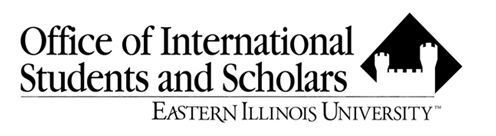 INSTRUCTIONS FOR F-1 OPTIONAL PRACTICAL TRAINING (OPT)Optional Practical Training (OPT) is the opportunity to apply knowledge gained in your degree program to off-campus work in your major field. OPT is authorized by the U.S Citizenship and Immigration Services (USCIS). This authorization can take 2 to 3 months to receive the Employment Authorization Document (EAD) card. The maximum amount of time granted to work on F-1 OPT status is 12 months per degree level plus a possible H1B cap gap extension OR a 24 month extension for those whose STEM majors are listed on the official OPT Stem list. You may use some or all of the available 12 months of practical training during your course of study or save the full twelve months to use after you graduate. You may apply for POST-graduation OPT no earlier than 90 days before your graduation date and the immigration service MUST RECEIVE your application NO LATER THAN 60 days beyond your program end date.To be eligible to apply for OPT, you must: (1) have been in full time student status for at least one academic year by the requested start date of your OPT, and (2) been maintaining valid F-1 status at the time of the application.In the following cases, you may apply for OPT.During your annual vacation period or when school is not in session*During the fall or spring semesters, for a maximum cumulative employment total of 20 hours per week*After completion of graduate course work or program of study*You must be registered, or intend to register, in the same program after your OPT experience.Step One: Bring the following documents to your Designated School Official (DSO). Make sure you have them ready to hand over, do not wait until you are at the office to get your documents in order, and please, no staples. DO NOT submit to OISS more than 90 days prior to your program end date!  USCIS will deny your application.Completed Form I-765. Instructions and form are available for download from the USCIS website at http://www.uscis.gov (Under the Forms tab)Copies of passport, visa, and I-94 (for OISS to keep)Certification of Academic Department Official for OPT form signed by your academic advisor/graduate coordinator.  (This form is for OISS only, you will not receive it back.)If determined you are eligible for OPT, the DSO will enter a recommendation for OPT into SEVIS and create a new I-20 for you. You will be notified by email when your new I-20 is ready.Step Two: Mail your application to one of the addresses below. USCIS must receive your request within 30 days of the DSO Signature on your I-20.USCIS Phoenix LockboxFor U.S Postal Service (USPS) deliveries:USCISPO BOX 21281Phoenix, AZ 85036For express mail and courier deliveries:USCISAttn: AOS1820 E. Sky harbor Circle S Suite 100 Phoenix, AZ 85034Personal check, cashier’s check, or money order made out to Department of Homeland Security.Two photographs. (Place photos in a clear ziploc bag.)Original form I-765Photocopy of SEVIS I-20 recommending OPT, and photocopies of any prior I-20(s) or other immigration documents showing another nonimmigrant status, including I-20’s from other institutions.Photocopy of I-94Photocopy of identity page and US entry visa page from your passport, including passport expiration datePhotocopy of your last Employment Authorization Document (EAD) and I-797 Notice of Action (if applicable)Form G-1145 (suggested, but not required) Use this form to request a text message and/or email when USCIS accepts your application.WHEN FILLING OUT FORM I-765Reason for Applying:Check “initial permission to accept employment” if applying for initial OPTCheck “renewal” if applying for STEM extensionYour US Mailing Address: This must be an address at which you can receive mail for at least the next 3 ½ months. You cannot put in a forwarding order on this address, the immigration service’s envelopes state “Do Not Forward.”  If the card is sent to an address you use, your card will be returned to the immigration service and destroyed. If you want to use a friend’s address, make sure your name is on the mailbox.Eligibility Categories:For initial post-completion OPT fill out as (C) (3) (B)For STEM extension fill out as (C) (3) (C)REMINDERS: REGULATIONS WHILE YOU ARE ON OPTRequired updates (Address/Phone/Email and Employment). Immigration regulations REQUIRE that while you are on OPT, you MUST notify OISS within 10 days when:You start a new jobYou change your address, phone, or emailYou are NOT employedUpdates can be made by filling out the OPT Report From on our website at:http://www.eiu.edu/interntl/machform/view.php?id=7ONTRAVELING ABROAD WHILE ON OPT:In order to re-enter the U.S. while you are on OPT, you must have a valid passport, current F-1 visa stamp, I-20 signed within the last six months, the EAD or the receipt notice for your OPT application, and your job offer letter. We strongly advise against traveling abroad while your OPT is pending.NEVER enter the U.S. in any visa status other than F-1 while on OPT (it will invalidate your OPT!)This form provides OISS with information when a student in F-1 student status is seeking a period of employment authorization for Optional Practical Training (OPT). Please complete this form and return it to the student. F-1 regulations permit a student to apply for OPT during one of the following times: while school is in session for up to 20 hours per week; during vacation periods, after completion of graduate course work but before deposit of thesis or dissertation; or after completion of studies.OPT Start Date:  	            By signing this document I am confirming that I am aware of the 10-day reporting requirements and I agree to comply with all immigration regulations.                                                                                                        Date:                                                                  Student Signature	Month/Day/Year	